Drug Information Sheet("Kusuri-no-Shiori")InjectionPublished: 08/2021For further information, talk to your doctor or pharmacist.The information on this sheet is based on approvals granted by the Japanese regulatory authority. Approval details may vary by country. Medicines have adverse reactions (risks) as well as efficacies (benefits). It is important to minimize adverse reactions and maximize efficacy. To obtain a better therapeutic response, patients should understand their medication and cooperate with the treatment.The information on this sheet is based on approvals granted by the Japanese regulatory authority. Approval details may vary by country. Medicines have adverse reactions (risks) as well as efficacies (benefits). It is important to minimize adverse reactions and maximize efficacy. To obtain a better therapeutic response, patients should understand their medication and cooperate with the treatment.Brand name:Aimovig SC injection 70mg penActive ingredient:Erenumab(genetical recombination)Dosage form:InjectionPrint on wrapping: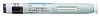 Effects of this medicineThis medicine binds to the CGRP (calcitonin gene-related peptide) receptor to inhibit migraine-associated pain signals and prevents migraine attacks. It is usually used to prevent migraine attack. It dose not relieve migraine attacks that have already occurred.Effects of this medicineThis medicine binds to the CGRP (calcitonin gene-related peptide) receptor to inhibit migraine-associated pain signals and prevents migraine attacks. It is usually used to prevent migraine attack. It dose not relieve migraine attacks that have already occurred.Before using this medicine, be sure to tell your doctor and pharmacist・If you have previously experienced any allergic reactions (itch, rash, etc.) to any medicines.・If you are pregnant or breastfeeding.・If you are taking any other medicinal products. (Some medicines may interact to enhance or diminish medicinal effects. Beware of over-the-counter medicines and dietary supplements as well as other prescription medicines.)Before using this medicine, be sure to tell your doctor and pharmacist・If you have previously experienced any allergic reactions (itch, rash, etc.) to any medicines.・If you are pregnant or breastfeeding.・If you are taking any other medicinal products. (Some medicines may interact to enhance or diminish medicinal effects. Beware of over-the-counter medicines and dietary supplements as well as other prescription medicines.)Dosing schedule (How to take this medicine)・Your dosing schedule prescribed by your doctor is((            to be written by a healthcare professional))・In general, for adults, inject subcutaneously once every 4 weeks.・Your doctor will decide whether or not to continue treatment by observing the efficacy of the medicine.Dosing schedule (How to take this medicine)・Your dosing schedule prescribed by your doctor is((            to be written by a healthcare professional))・In general, for adults, inject subcutaneously once every 4 weeks.・Your doctor will decide whether or not to continue treatment by observing the efficacy of the medicine.Precautions while taking this medicinePrecautions while taking this medicinePossible adverse reactions to this medicineThe most commonly reported adverse reactions include constipation, injection site reaction (erythema, itching, pain, swelling) and somnolence.The symptoms described below are rarely seen as initial symptoms of the adverse reactions indicated in brackets. If any of these symptoms occur, stop taking this medicine and see your doctor immediately.・rash, fever, swelling around eyelids and lips, breathing difficulty [serious hypersensitivity reactions]・unresolved or worsened constipation  [serious constipation]The above symptoms do not describe all the adverse reactions to this medicine. Consult with your doctor or pharmacist if you notice any symptoms of concern other than those listed above.Possible adverse reactions to this medicineThe most commonly reported adverse reactions include constipation, injection site reaction (erythema, itching, pain, swelling) and somnolence.The symptoms described below are rarely seen as initial symptoms of the adverse reactions indicated in brackets. If any of these symptoms occur, stop taking this medicine and see your doctor immediately.・rash, fever, swelling around eyelids and lips, breathing difficulty [serious hypersensitivity reactions]・unresolved or worsened constipation  [serious constipation]The above symptoms do not describe all the adverse reactions to this medicine. Consult with your doctor or pharmacist if you notice any symptoms of concern other than those listed above.Storage conditions and other informationStorage conditions and other informationFor healthcare professional use only      /    /For healthcare professional use only      /    /